LIGUE O NUMERAL A QUANTIDADE QUE ELE REPRESENTA E A SEU NOME EM INGLÊS.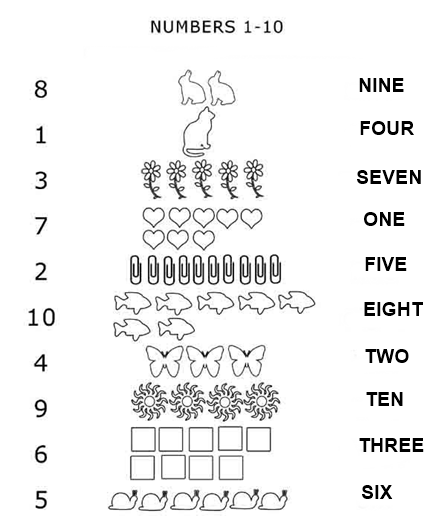 